Danmarks Naturfredningsforening 2014Årsberetning fra afdelingen i Morsø kommune5.november 2014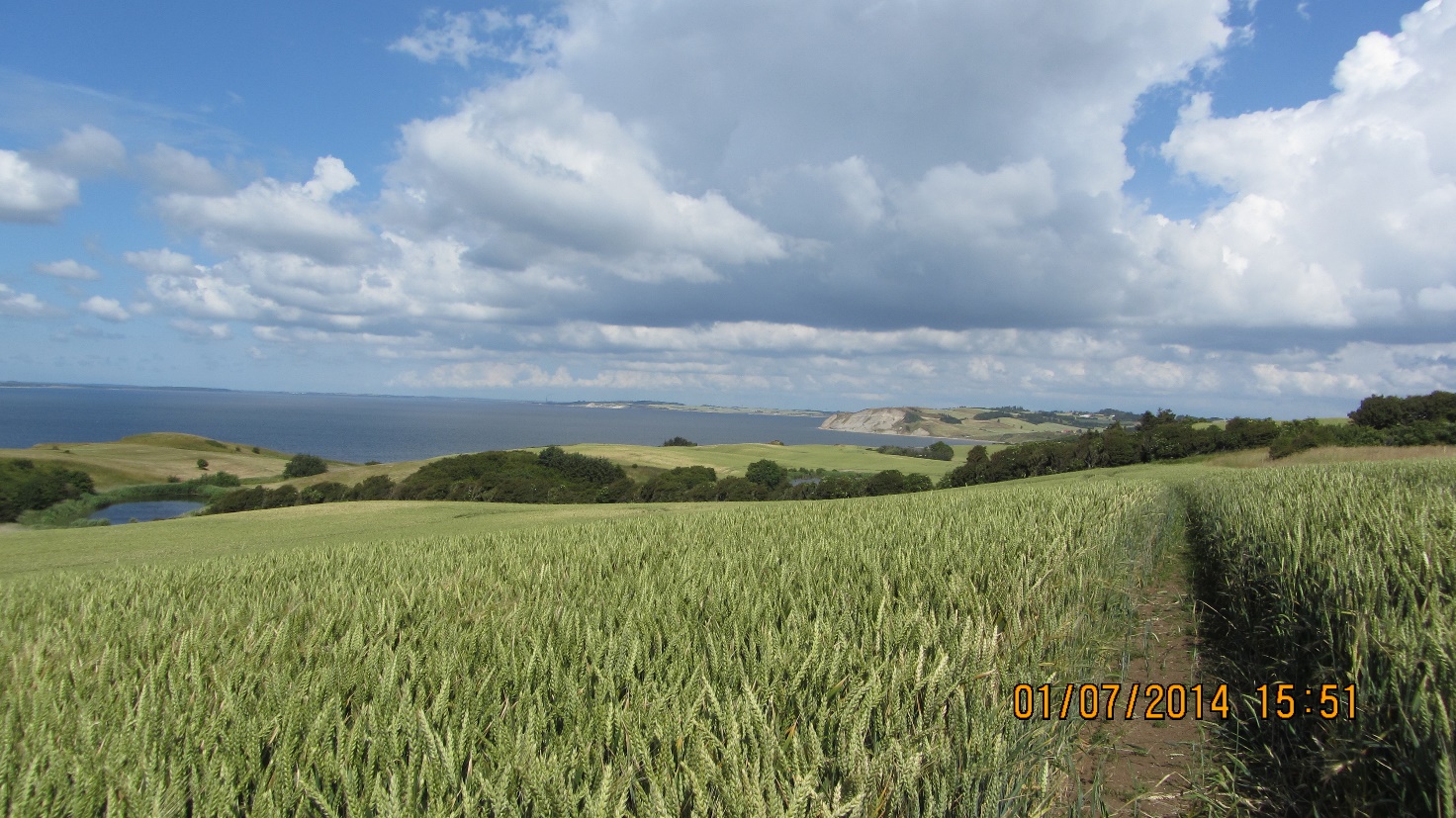 Landbrug:I 2014 har der været behandlet 34 husdyrsager. Der af har 20 sager handlet om skift i dyregrupper, her gælder det for de fleste af sagerne, at de ansøgte projekter ikke har kunnet finde finansiering og derfor er der mange projekter som er rettet ned til nogle mindre projekter.Der er givet 2 tilladelser til opførelse af gylle tanke. 5 miljøgodkendelser og 3 tillæg til miljøgodkendelser. Og endelig er der givet tilladelse til 2 velfærds udvidelser.Det er vores opfattelse at antallet af dyreenheder på Mors er faldende.DN har medvirket til en indsigelse på en større udvidelse på Strandvænget 75 på Nordmors. De af os fremførte argumenter har dog ikke fundet gehør og vi er meget overraskende blevet underkendt.Grønt Råd:Grønt råd er et forum nedsat af Morsø Kommune i 2007, hvor rådets deltagere er sammensat af repræsentanter fra bl.a. de grønne organisationer, lystfiskerforeningen, jagtforeningen, biologisk forening for Nordvestjylland, DOF. Og Danmarks Naturfredningsforenings lokalafdeling.Landbruget, muslingefiskerne, turistkontoret og Naturstyrelsen v/ Ditte Svendsen har også plads i rådet.Der bliver afholdt to til tre møder årligt hvor Teknik og Miljø, ud fra dagsordenen, gennemgår og oplyser om de forskellige emner. Det kan omhandle sådan noget som tilsynsregler for landbrug, mågeregulering i byen, kommunale anlægstiltag, kommuneplaner, spildevandsplaner, status for vådområder, vandplaner og ikke mindst hele problematikken om gravetilladelse til moler på Nord Mors.Vi har i forbindelse med Grønt Råd deltaget i nedsættelse af et lokalt Vandråd. Formålet var udpegning af vandløb hvor en målrettet indsats kunne fremme vandløbenes fysiske tilstand til gavn for laksefisk (havørred).  Tiltaget med at inddrage lokale, Grønt Råd og ikke mindst Lystfiskerne, er en ny strategi i forbindelse med vandplan 2.  Efter besigtigelse af flere af øens vandløb besluttedes det at koncentrere indsatsen, i henholdsvis Skarum Å og Solbjerg Å bl.a. ved frilæggelse af vandløbene, hvor de i dag er rørlagte.I Grønt Råd er der altid plads til dialog mellem rådets repræsentanter og kommunen i forhold til benyttelse og beskyttelse af landskab og natur.     Klimakommune:Morsø kommune har i 2009 underskrevet en aftale med DN om, at reducere sit CO2 udslip med    2 % om året til 2025. Med borgmester Egon Plejdrups underskrift forpligtede kommunen sig til, hvert år, at tilsende DN opgørelse, der dokumenterede årets CO2 udledning.Morsø er en af 76 klimakommuner. Desværre har det vist sig mere end vanskeligt, at få Morsø kommune til at levere den årlige opgørelse – trods gentagne henvendelser. Morsø kommune har ikke afleveret klimaopgørelse for 2011, 2012 og 2013.DN indleder nu en proces over for Morsø kommune hvor DN giver sidste påmindelse, inden DN ultimativt ser sig nødsaget til at opsige klimakommuneaftalen.Seneste regnskab DN har modtaget ligger på www.klimakommuner.dk. Medarbejder i sekretariatet Jens La Cour udtaler: med hensyn til de tiltag kommunen gennemfører har DN kun klimaplanene afsnit 3.3. at vurdere det ud fra og de ser fornuftige nok ud (ligger sammesteds). Men de må meget gerne, som mange andre kommuner, lave en handlingsplan for det kommende år så det fremgår hvilke tiltag de vil gennemføre der. Det giver os en viden om, hvad de enkelte kommuner har gang i og om det ser ud til være i den rigtige retning, der kan opfylde den årlige reduktion. DN står ikke helt så stejlt på en årlig handlingsplan som på årlig opgørelse, som skal være der – hvert år.Jeg er blevet bedt om at kontakte kommunen for om ad den vej at få det manglende leveret til DN. Jeg har kontaktet de to kontaktpersoner i kommunen. De fortæller at de har samlet tallene men blot ikke fået dem sendt. Fortæller at opgaven er vigtig men det er et ressourcespørgsmål, at opgaven skubbes bagud af andre opgaver der er vigtigere. Fredning:Vi har haft 5 fredningssager. Vi har gjort indsigelse 1 gang. Det var udvidelse af et sommerhus på Margrethevej. Vores indsigelse bar ikke frugt, når huset er under 40 m2 gives der næsten altid dispensation. Opsætning af skiltehus ved P-plads i Store BøgedalNedrivning og ny opførelse af bygning ved Feggeklitgård Udkigsplatform ved MågeroddeCykelstien til Jesperhus. Cykelstien skulle blive færdig i 2015, man begynder forhandling med grundejerne. Den største grundejer er Plantningsselskabet Legind som har 8500 m2 skovjord som skal indgå i stiarealet. Cykelstien til Jesperhus vil også forbinde Mors med cykelstien op gennem Salling. Fiskeri:Muslingefiskeriet er i gang efter en sommer med meget iltsvind i fjorden, dog med forsinkelse.Fiskerne har ønsket en kvote på 250 ton men DTU Aqua har foreslået 150 ton. Til gengæld må fiskerene igen hente østers i Natura 2000 området i efteråret.For hvert område gælder det at den enkelte båd indenfor 14 dage må hente 121 kg østers fra Natura 2000 området og 112 kg. fra områderne udenfor.DN har protesteret mod kvoten og ikke mindst DTU Aquas argumentation og slingrekurs.Sol, vind og jordvarme:Vi følger med i kommunens arbejde lokalt. Vi ser at der er mange ansøgninger på solceller og jordvarme. Flere ansøgninger om opsætning af husstandsvindmøller med totalhøjde på 18-25 meter.I Sønder Herreds Plantage sættes der 6 vindmøller op med en totalhøjde på 145 meter. Vi har den 18. oktober kunnet læse i avisen at den første mølle har fået vinger på monteret, et vingefang på 110 meter i diameter. Vi har fulgt arbejdet siden 2009 og er enige i bestyrelsen, møllerne har fået en god placering.Anmodning om aktindsigtEfter orientering på samrådsmøde og læst artikel i Nordjyske Stiftstidende har vi den 14.september 2014 skrevet til Morsø kommune:Ifølge Nordjyske Stiftstidende eksisterer der i Nordjylland 131 anlægsprojekter, hvori slagge fra affaldsforbrænding indgår - heraf 7 projekter i vores kommune.Kommunerne står for at give tilladelse og føre tilsyn med projekterne, hvorefter regionen kortlægger projektarealerne som forurenede grunde. Ifølge Nordjyske Stiftstidende er det dog opgaver, som myndighederne hidtil har prioriteret lavt.Repræsentanter fra de 10 nordjyske lokalafdelinger af Damarks Naturfredningsforening (DN) har på seneste samrådsmøde diskuteret forskellige aspekter vedr. disse deponeringer. Vi er bekymrede for, at ukorrekt udførte, uafsluttede eller nedslidte slaggeprojekter vil føre til miljøforurening med bl.a. tungmetaller.Samrådet har derfor besluttet, at kontakte samtlige nordjyske kommuner for at få større indsigt i eksisterende projekter og i kommunernes arbejde med tilladelser og tilsyn.DN Morsø anmoder hermed om aktindsigt i samtlige projekter i Morsø Kommune, hvori slagge eller flyvaske indgår som materiale. Vi ønsker at se alle typer af dokumenter og mails i forbindelse med tilladelse, tilsyn og påbud.Vi har efterfølgende fået tilsendt mail vedr. 10 sager hvor slagger fra Forbrændingsanlæg indgår, tilbage til 2007. Vi har gennemgået alle sagerne. Kan se at slaggerne inddeles i kategorier: 1 som er mindst forurenet, 2 og 3 kategori. Kategori 3 er der mest af og det er det der er mest forurenet. Restprodukter i kategori 3 må oplagres på stedet i op til 4 uger uden overdækning, mens oplagring med tæt overdækning må oplagres op til 6 måneder regnet fra modtagelsen af det første læs. Vi er særlig opmærksom på opmagasinering af slagger ved vognmandsfirma i Food Parken. Vi har skrevet til leder af Teknisk forvaltning og udtrykt vores bekymring des angående og bedt om at DN Morsø får tilsendt sager hvor slagger indgår. Som det er nu skal man ikke ansøge men anmelde til kommunen at man anvender slagger og hvor og til hvad, med anmeldelsen skal følge en analyserapport af slaggerne. Kommunen har så 4 uger til at give tilladelse. Anmelderen skal videre anmelde arbejdet færdigt til kommunen. Der føres ikke tilsyn med arbejdet.Kommunens tilladelse sendes til vognmanden, modtageren af slaggerne, Sundhedsstyrelsen og Region Nordjylland, jordforureningsgruppen som herefter kortlægger efter Lov om forurenet jord på egen hjemmeside og på Miljøportalen.På Samrådsmødet den 27.oktober blev det besluttet at DNs sagsbehandler gennemgår lovgivningen på området vedr. slagger og flyveaske. At vi hver især arbejder videre i vores kommune, vi anmoder om at få sagerne tilsendt og at der føres tilsyn med anvendelsen.Limfjordsnetværket:Vi er repræsenteret og var med da Limfjordsnetværket havde seminar i Thyborøn, hvor emnet var Højvandssluse eller andre tiltag ved Thyborøn.På hjemmesiden har vi kunnet følge al korrespondance vedrørende Vandrådet for Limfjorden som Thorkild Kjeldsen er formand for. Thorkild Kjeldsen er formand for Samrådet, bestyrelsesmedlem i Ålborg DN og vicepræsident i DN.Kommuneplan og Lokalplaner for 2013/2014:Kommuneplanen 2013-2025 blev vedtagetLokalplan for Centerområde ved Løvbjerg Kareen – udbygning for Aldi, vedtaget.Lokalplan for Jens Juhls Kaj – opførelse af garageanlæg/carporte, vedtaget.Lokalplan og Kommuneplantillæg nr.2 Motocrossbane og Skydebane, vedtaget.Lokalplan og Kommuneplantillæg for Genbrugscenter og Materialgården – deponeringsanlæg og udvidelse af genbrugsplads, vedtaget.Lokalplan for et område til centerformål ved Jernbanevej, Broen og Højbro, endnu ikke vedtaget.Moler ved StærhøjVi er nok mange der kan huske indkaldelsen til Borgermøde den 28.juni 2012 hvor der på mødeindkaldelsen stod:Borgermøde – Molerklinternes kandidatur til UNESCOs verdensarv. (Stort foto af Hanklit)Hvad har Mors tilfælles med Great Barrier Rief og Galapagos? Og hvad betyder det for dig og Mors?Og hvordan er det så gået siden da? Ansøgningen er sendt retur, den var ikke god nok. Ansøgningen skal opkvalificeres og underbygges af eksperter på området og den forventes færdig i 2016 ifølge borgmester Hans Ejner Bertelsen. I avisen kunne vi læse, citat: ” Borgmestrene i Morsø og Skive kommuner er ikke svækket i troen på, at molerklinterne på Nordmors og Fur er så unikke, at de kan kvalificere sig som verdensarv på UNESCO`s prestigefyldte liste. ”Fra Morsø kommune har vi modtaget:Kommuneplantillæg nr. 1 til Kommuneplan 2013-2025 Molerindvinding ved Stærhøj. Forslag: juni 2014.Miljørapport ”Molerindvinding ved Stærhøj” – ledsager Kommuneplantillæg nr. 1 til Kommuneplan 2013 – 2025. Forslag: juni 2014Vi har deltaget i borgermøder og ellers været i kontakt med Danmarks Naturfredningsforenings Sekretariat og sat dem på opgaven. Vi synes det er en stor og vanskelig opgave.  Men vi er ikke enige med sagsbehandleren fra Sekretariatet så der var ingen hjælp at hente, vi måtte selv skrive høringssvar til kommunen som skulle være inden den 15.august 2014. Det er gjort efter bedste evne.Den 1.juli 2014 overgik råstofplanlægningen som område fra kommunerne til regionerne. Vi ved nu at de 49 høringssvar er sendt videre til Regionsrådet, hvor videre behandling skal ske. Vi afventer deres svar. Naturplejenetværk for Nordvestjylland:Vi er repræsenteret i Naturplejenetværkets Forretningsudvalg. Naturplejenetværket for Nordvestjylland blev stiftet i 2011. Formand Lars Christian Adrados, sekretariat Hamish Stewart.Medlemmer af Netværket:Biologisk forening for NordvestjyllandDanmarks JægerforbundDanmarks Naturfredningsforening, ThyDanmarks Naturfredningsforening, MorsDanmarks Naturfredningsforening, JammerbugtDansk Ornitologisk Forening, NordjyllandDansk Ornitologisk Forening, NordStøtteforening for Nationalpark ThyNaturplejenetværket for Nordvestjylland er en sammenslutning af foreninger, der har til formål at fremme de landskabelige værdier og levesteder for den vilde flora og fauna i Nordvestjylland gennem planlægning og praktisk udførelse af naturprojekter. Herunder også at medvirke til opbygning af øget viden og interesse for naturpleje. Netværket skal være opsøgende og selv tage initiativ til at opfylde formålet. Netværket anser kommuner, landbrug og naturorganisationer for tre vigtige samarbejdspartnere inden for naturpleje og vil arbejde for at fremme dette arbejde.Efter et meget succesfuldt hegningsprojekt ved Karby har Morsø kommune her i foråret anvendt Naturplejenetværk for Nordvestjylland i forbindelse med udarbejdelse af en ansøgning om hegning af 140 ha. Natura 2000 strandenge og overdrev ved Agerø og Tæbring.På Mors har vi senest lavet naturpleje ved Rosdahl sø. Og vi planlægger naturpleje ved Balle sø.Naturplan Danmark – Vores fælles naturDen danske natur er smuk, men spredt. Naturen ligger mellem byer og veje og dyrkede marker. Den har svært ved at udvikle sig på de små arealer, og der bliver derfor færre vilde dyr og planter.Den udvikling skal standses. Naturområderne skal bindes sammen, så dyr og planter kan trives og udvikle sig. Og vi skal gøre en større indsats for at beskytte vores vigtige naturområder og truede arter. Det langsigtede mål i dansk naturpolitik bliver at skabe et grønnere land med mere og bedre natur.Den såkaldte ”Naturplan Danmark” blev allerede bebudet i regeringsgrundlaget for tre år siden, og nu har miljøminister Kirsten Brosbøl løftet sløret for indholdet.En central del af planen bliver at give kommunerne pligt til at udpege, hvor man skal sætte ind for at skabe sammenhæng i naturområderne. Som basis for det skal der bruges et helt nyt kort over den mest artsrige og værdifulde natur i landet.Dette ”Grønne Danmarkskort ”bliver den fælles masterplan, som ikke bare kommunerne, men også staten, fonde, organisationer og alle andre kan prioritere efter, når de laver naturindsatser.En rapport fra Nationalt Center for Miljø og Energi ved Århus Universitet viste tidligere på året, at 90 procent af Danmarks sjældne og specielle naturtyper skranter. Det er blandt andet den slags problemer, naturplanen skal afhjælpe.En stor del af indsatsen skal gennemføres via frivillige aftaler med landmænd og andre jordejere.Regeringen har afsat 195 millioner kroner til planen, og miljøminister Kirsten Brosbøl håber på bred politisk opbakning til lovforslaget.Regeringens vision er at Danmark i 2050 skal være et grønnere land med en mere mangfoldig natur, hvor den beskyttede natur, de store skove, nationalparkerne og de vigtigste levesteder for truede arter – også i havet – er bundet tættere sammen.Med Naturplan Danmark bidrager Danmark til EU`s og FN`s mål om at standse tilbagegangen i naturens mangfoldighed inden 2020.Du kan læse hele Naturplan Danmark – Vores fælles natur på www.nst.dk En god historie her fra Mors:Solbjerg og Omegns Jagtforening har spillet en central rolle i bestræbelserne for at organisere de landmænd, der gerne vil gøre en indsats for markvildtet. Harer og navnlig agerhøns er gået meget tilbage i antal gennem flere år, og med støtte fra regeringen har Danmarks Jægerforbund gennemført en landsdækkende kampagne for at få lodsejere til at organisere sig i særlige markvildtlav. Man har erkendt, at der skal ske indsatser i store sammenhængende områder – helst omkring 1500 hektar. Ellers er fundamentet ikke tilstrækkeligt. Morsø Markvildtlav råder tilsammen over ca. 1300 hektar, der er næsten direkte forbindelse nu fra Hanklit til Vester Jølby. Desuden er der medlemmer med enkeltstående ejendomme andre steder på øen.Landmændene har tilsået flere bælter i et par meters bredde langs markerne med specielle frøblandinger, beregnet til at skabe et varieret spisekammer for dyrene, og skaber sammen med de oprindelige hegn en variation, der bryder markernes store flader med korn.Henvendelse fra medlemmer:Vi har fået henvendelser omkring Molergravning ved Stærhøj. Der har været flere læserbreve i Morsø Folkeblad. Vi blev også spurgt via læserbrev om vores holdning til sagen. Så kom vi i gang med at skrive læserbreve.Et medlem har på tlf. spurgt efter vores synspunkter vedrørende molergravning ved Stærhøj.Et medlem foreslår transport af moler fra Stærhøj via søfartsvejen, har tilsendt os kort med angivelse af sted for udskibning.Vi har haft kontakt til Foreningen til bevarelse af Stærhøj og Mosebjerg og kommunalpolitikere, og sammen gået en tur i området ved Mosebjerg og Stærhøj.Antal medlemmer i DN Morsø og kommunikationVi har 416 medlemmer på Mors.Så langt vores ressourcer rækker arbejder vi videre med at skabe større synlighed om vores arbejde. Bestyrelsen mødes en aften i måneden.Hjemmesiden er under fortsat udbygning.Vi tænker på at udsende et nyhedsbrev, til det har vi brug for at medlemmerne oplyser deres e-mail til os via hjemmesiden.Vi har pt. 77 e-mail adresser.Medlemsarrangementer i sæsonen 2013/2014DN gennemfører hvert år en række landsdækkende projekter, nogle gentages år for år. Mest kendt er den årlige affalds indsamling i april.DN Morsø har i 2014 annonceret følgende medlemsarrangementer:27.april: Affaldsindsamling, vi var i Elsø og ved Sallingsund.4.maj: ”Skovens Dag” i Legind Bjerge skoven. I samarbejde med Morsø Naturklub, Morsø Fods Law, Josephine fra Klatretøsen og fårehyrderne Lena Storm Andersen og Ann-Lise Aasesdatter.I år havde vi lagt arrangementet ”Byg din egen fuglekasse” ind som en aktivitet i Skovens Dag og det var med stor succes. Her fik vi hjælp af Ove Albrectsen fra DN Jammerbugt. 14.september: ”Naturens Dag” på Refshammer i samarbejde med Morsø Naturklub.5.november: Årsmøde på Morsø Folkebibliotek.Om Danmarks Naturfredningsforening:DN er en privat forening, der ikke modtager statsstøtteDN s midler kommer fra medlemskontingenter og bidrag.Der er 125.000 medlemmer, det er flere end de politiske partier tilsammen og vi kan stadig sige at det er den største grønne organisation.DN har knap 1500 aktive frivillige, der arbejder for naturen lokalt.Som aktiv deltager vi i Bestyrelsesmøde en gang om måneden.Som aktiv deltager vi i samrådsmøder fire gange om året. Her mødes repræsentanter fra de 10 DN afdelinger i Nordjylland. Thorkild Kjeldsen er formand og fra Ålborg.Forår og efterår deltager vi med to repræsentanter i Repræsentantskabsmøder. Her mødes repræsentanter fra alle afdelinger fra hele landet, hver afdeling med to repræsentanter.Tak til bestyrelsen for året der er gåetAfslutningsvis vil jeg gerne sige tak til bestyrelsen, hver især har ydet en stor indsats for naturen og miljøet her på Mors. Det er vigtigt også fremover med et godt samarbejde og at samarbejde udadtil. Mette Jensen, formandDN Morsø